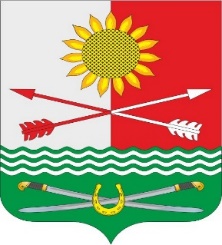 РОССИЙСКАЯ ФЕДЕРАЦИЯРОСТОВСКАЯ ОБЛАСТЬРОДИОНОВО-НЕСВЕТАЙСКИЙ РАЙОНМУНИЦИПАЛЬНОЕ ОБРАЗОВАНИЕ«БАРИЛО-КРЕПИНСКОЕ СЕЛЬСКОЕ ПОСЕЛЕНИЕ»АДМИНИСТРАЦИЯ БАРИЛО-КРЕПИНСКОГО СЕЛЬСКОГО ПОСЕЛЕНИЯПОСТАНОВЛЕНИЕ16.10.2023                   			№ 121                              сл. Барило-Крепинская Об утверждении предварительных итогов социально-экономического развития Барило-Крепинского сельского поселения за 9 месяцев 2023 года и ожидаемых итогах социально-экономического развития поселения за 2023 годВ соответствии с постановлением Администрации Барило-Крепинского сельского поселения от 25.05.2023 № 65 «Об утверждении Порядка и сроков составления проекта бюджета Барило-Крепинского сельского поселения на 2024 год и на плановый период 2025 и 2026 годов», руководствуясь Уставом муниципального образования «Барило-Крепинское сельское поселение», Администрация Барило-Крепинского сельского поселения ПОСТАНОВЛЯЕТ:Утвердить предварительные итоги социально-экономического развития Барило-Крепинского сельского поселения за 9 месяцев 2023 года и ожидаемых итогах социально-экономического развития поселения за 2023 год согласно приложению.Контроль за исполнением настоящего постановления возложить на заместителя главы Администрации Барило-Крепинского сельского поселения – заведующего сектором экономики и финансов Гоголя И.В.Глава АдминистрацииБарило-Крепинского сельского поселения				А.В. Букуровпостановление вносит сектор экономики и финансовПриложениек Постановлению АдминистрацииБарило-Крепинского сельского поселенияот  16.10.2023 г. №  121Предварительные итоги социально-экономического развития Барило-Крепинского сельского поселения за 9 месяцев 2023 года и ожидаемых итогах социально-экономического развития поселения за 2023 год	План социально-экономического развития Барило-Крепинского сельского поселения на 2023 год отражает меры, направленные на повышение уровня качества жизни населения через осуществление полномочий по решению вопросов местного значения в соответствии с Федеральным законом от 06.10.2003 «Об общих принципах организации местного самоуправления в Российской Федерации».Приоритетными направлениями являются повышение уровня финансовой обеспеченности территории, привлечение инвестиций в производство, развитие предпринимательства, социальное благополучие населения.Намеченные мероприятия выполняются с учетом финансовых возможностей.Для обеспечения финансирования предусмотренных расходов в бюджет сельского поселения в 2023 году зачисляются в полном объеме земельный налог юридических и физических лиц, налог на имущество физических лиц, доходы от использования имущества, находящегося в муниципальной собственности, доходы от компенсации затрат государства, доходы от продажи материальных и нематериальных активов, штрафы, а также федеральные регулирующие налоги по следующим нормативам:- налог на доходы физических лиц – 10%- единый сельскохозяйственный налог – 40%.Доходы бюджета Барило-Крепинского сельского поселения за 9 месяцев 2023 г.	Бюджет Барило-Крепинского сельского поселения по доходам за 9 месяцев 2023 года выполнен на 58,5%.	Расходы бюджета сельского поселения ориентированы на решение вопросов местного значения.Расходы бюджета Барило-Крепинского сельского поселения за 9 месяцев 2023г.Налоговые и неналоговые доходы бюджета сельского поселения исполнены в сумме 4315,2 тыс. рублей или 38 процентов к годовым плановым назначениям. Наибольший удельный вес в структуре собственных доходов занимают:- налог на доходы физических лиц – 1343,8 тыс. рублей или 31,1%;- земельный налог – 1891,4тыс. рублей или 43,8 %;- единый сельскохозяйственный налог – 665,9 тыс. рублей или 15,4%;Безвозмездные поступления за 3 квартал 2023 года составили 11563,9 тыс. рублей, в том числе дотация бюджетам сельских поселений – 8670,2 тыс. рублей. Основные направления расходов бюджета сельского поселения:- общегосударственные вопросы – 5592,1 тыс. рублей;- расходы на культуру – 6096,3 тыс. рублей;- расходы на жилищно-коммунальное хозяйство – 2436,2 тыс. рублей;По состоянию на 1 октября 2023 года просроченная кредиторская задолженность отсутствует.В составе бюджета сельского поселения расходы на оплату труда и начисления на выплаты по оплате труда работников бюджетной сферы за 3 квартала 2023 года составили 3803,7 тыс. рублей.Муниципальное образование «Барило-Крепинское сельское поселение» расположено на территории 439,3 кв.км. Численность населения составляет 4445 человек. Площадь сельхозугодий – 35967 га.            На территории Барило-Крепинского сельского поселения расположены: 1) слобода Барило-Крепинская – административный центр;2) слобода Аграфеновка;3) слобода Алексеево-Тузловка;4) село Плато-Ивановка;5) хутор Атамано-Власовка;6) хутор Балабино-Русский;7) хутор Бунако-Соколовец;8) хутор Золотаревка;9) хутор Ивановка;10) хутор Маяки;11) хутор Мезенцев;12) хутор Новопрохоровка;13) хутор Нагорно-Тузловка;14) хутор Тимский;15) хутор Филинский.           Социально культурный потенциал поселения представлен:- сфера образования: 4 - общеобразовательных школы, 4 - дошкольных учреждений;                         - сфера культуры: библиотечная сеть, 6 - сельских домов культуры.	- сфера здравоохранения – 4 фельдшерско-акушерских пункта;            Перечень социально – экономических задач поселения на 2023 год1. формирование, утверждение, исполнение бюджета поселения и контроль за исполнением бюджета;2. организация в границах поселения электро, газа, тепло и водоснабжения населения;3. участие в предупреждении и ликвидации последствий чрезвычайных ситуаций в границах поселения и создание резервного фонда;4. создание условий для организации досуга и обеспечения жителей поселения услугами и организацией культуры;5. охрана и сохранение объектов культурного наследия (памятников истории и культуры);6. организация сбора и вывоза бытовых отходов и мусора;7. организация благоустройства территории поселения;8. организация и осуществление мероприятий по гражданской обороне;9. осуществление первичного воинского учета на территории поселения;10. обеспечение первичных мер пожарной безопасности в границах поселения.В истекшем периоде 2023 года в части благоустройства населенных пунктов Барило-Крепинского сельского поселения были выполнены работы, которые позволили улучшить жизнь жителей поселения:- проводилась уборка территорий кладбищ;- осуществлен текущий ремонт памятников;- проводились мероприятия по организации благоустройства территории «Барило-Крепинского сельского поселения» (покос травы, спил деревьев, содержание детских площадок и пр.).          В поселении отсутствует задолженность по выплате заработной платы из бюджета поселения.        Остались еще нерешенные проблемы, связанные с недостаточным финансированием ряда полномочий, определенных муниципальным образованиям Законом Российской Федерации №131-ФЗ «Об общих принципах местного самоуправления в РФ».Проанализировав проделанную работу, Администрация Барило-Крепинского сельского поселения поставила перед собой задачу: приложить все усилия к работе по наполнению доходной части бюджета для осуществления всех намеченных мероприятий, связанных с жизнеобеспечением и благополучием жителей поселения.Наименование доходыУтверждено на 2023 год, тыс.руб.Поступило за 9 месяцев 2023г., тыс.руб.% к годуОжидаемые поступления на конец года, тыс.руб.% к годуНалог на доходы физических лиц1953,11343,868,81915,098,0Единый сельскохозяйственный налог753,0665,988,4715,095,0Налог на имущество физических лиц402,383,120,7384,095,5Земельный налог7851,01891,424,17470,095,1Государственная пошлина40,022,756,838,095,0Доходы от использования имущества, находящегося в муниципальной собственности317,6190,360,0317,6100,0Доходы от компенсации затрат государства40,415,037,141,0101,0Доходы от продажи материальных активов0.00.0000Штрафы3,25,4168,85,9184,4Наименование доходыУтверждено на 2023 год, тыс.руб.Выполнено за 9 месяцев 2023 г., тыс.руб.% к годуОжидаемое исполнение на конец года, тыс.руб.% к годуОбщегосударственные вопросы8675,25592,164,58340,096,0Национальная оборона294,0187,163,6294,0100,0Национальная безопасность и правоохранительная деятельность4136,30,00,03750,090,7Национальная экономика2565,62549,099,32550,0100,0Жилищно-коммунальное хозяйство3666,92436,288,43450,096,8Образование20,016,884,016,884,0Культура, кинематография 9414,06096,364,89377,099,6Социальная политика348,7246,970,8348,7100,0 Физическая культура и спорт100,049,449,40,049,4ИТОГО РАСХОДОВ:29220,717173,958,828126,596,3